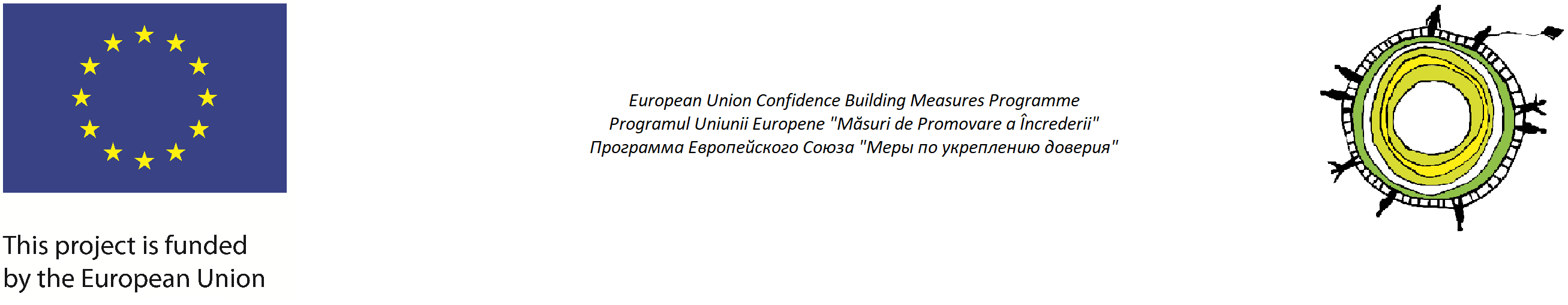 ПРОГРАММА ГРАНТОВ СОВМЕСТНОГО ПРОИЗВОДСТВА АУДИОВИЗУАЛЬНОГО КОНТЕНТАФОРМА ЗАЯВКИИнформация о проектеИнформация о проектеИнформация о проектеИнформация о проектеИнформация о проектеИнформация о проектеИнформация о проектеИнформация о проектеИнформация о проектеИнформация о проектеИнформация о проектеИнформация о проектеПолное название заявителяПолное название заявителяПолное название заявителяНазвание проектаНазвание проектаНазвание проектаПродолжительность проектаПродолжительность проектаПродолжительность проектаС (дата):С (дата):До (дата)До (дата)До (дата)До (дата)Общая сумма проекта (в евро)Общая сумма проекта (в евро)Общая сумма проекта (в евро)Сумма, запрашиваемая от Программы (в евро)Сумма, запрашиваемая от Программы (в евро)Сумма, запрашиваемая от Программы (в евро)Информация о заявителе Информация о заявителе Информация о заявителе Информация о заявителе Информация о заявителе Информация о заявителе Информация о заявителе Информация о заявителе Информация о заявителе Информация о заявителе Информация о заявителе Информация о заявителе Телефон, почтовый и электронный адресТелефон, почтовый и электронный адресТелефон, почтовый и электронный адресГод регистрацииГод регистрацииГод регистрацииЮридический статус (Общественная\коммерческая\неправительственная организация)Юридический статус (Общественная\коммерческая\неправительственная организация)Юридический статус (Общественная\коммерческая\неправительственная организация)Вид СМИ (ТВ, радио, газета, онлайн) или продюсерский домВид СМИ (ТВ, радио, газета, онлайн) или продюсерский домВид СМИ (ТВ, радио, газета, онлайн) или продюсерский домИмя и контактные данные руководителя Имя и контактные данные руководителя Имя и контактные данные руководителя Географическое покрытие (только для СМИ)Географическое покрытие (только для СМИ)Географическое покрытие (только для СМИ) Показатели популярности (только для СМИ): рейтинг, ежемесячное среднее количество посетителей сайта, тираж (в случае газет), данные о популярности страниц в социальных сетях (FB, Youtube, др.).  Показатели популярности (только для СМИ): рейтинг, ежемесячное среднее количество посетителей сайта, тираж (в случае газет), данные о популярности страниц в социальных сетях (FB, Youtube, др.).  Показатели популярности (только для СМИ): рейтинг, ежемесячное среднее количество посетителей сайта, тираж (в случае газет), данные о популярности страниц в социальных сетях (FB, Youtube, др.). Информация о координаторе проекта Информация о координаторе проекта Информация о координаторе проекта Информация о координаторе проекта Информация о координаторе проекта Информация о координаторе проекта Информация о координаторе проекта Информация о координаторе проекта Информация о координаторе проекта Информация о координаторе проекта Информация о координаторе проекта Информация о координаторе проекта 3.1. Имя и должность 3.1. Имя и должность 3.1. Имя и должность 3.2. Телефон 3.2. Телефон 3.2. Телефон 3.3. E-mail3.3. E-mail3.3. E-mail3a. Информация о партнере (если проект предполагает привлечение партнера)3a. Информация о партнере (если проект предполагает привлечение партнера)3a. Информация о партнере (если проект предполагает привлечение партнера)3a. Информация о партнере (если проект предполагает привлечение партнера)3a. Информация о партнере (если проект предполагает привлечение партнера)3a. Информация о партнере (если проект предполагает привлечение партнера)3a. Информация о партнере (если проект предполагает привлечение партнера)3a. Информация о партнере (если проект предполагает привлечение партнера)3a. Информация о партнере (если проект предполагает привлечение партнера)3a. Информация о партнере (если проект предполагает привлечение партнера)3a. Информация о партнере (если проект предполагает привлечение партнера)3a. Информация о партнере (если проект предполагает привлечение партнера)3a.1 ФИО и должность координатора проекта партнёрской организации (Если ваш партнер фрилансер, укажите ФИО)3a.1 ФИО и должность координатора проекта партнёрской организации (Если ваш партнер фрилансер, укажите ФИО)3a.1 ФИО и должность координатора проекта партнёрской организации (Если ваш партнер фрилансер, укажите ФИО)3a.2. Телефон3a.2. Телефон3a.2. Телефон3a.3. E-mail3a.3. E-mail3a.3. E-mailБанковские реквизиты заявителя Банковские реквизиты заявителя Банковские реквизиты заявителя Банковские реквизиты заявителя Банковские реквизиты заявителя Банковские реквизиты заявителя Банковские реквизиты заявителя Банковские реквизиты заявителя Банковские реквизиты заявителя Банковские реквизиты заявителя Банковские реквизиты заявителя Банковские реквизиты заявителя 4.1. Фискальный код организации4.1. Фискальный код организации4.1. Фискальный код организации4.2. Номер банковского счета в молдавских леях4.2. Номер банковского счета в молдавских леях4.2. Номер банковского счета в молдавских леях4.3. Код банка4.3. Код банка4.3. Код банка4.4. Название банка4.4. Название банка4.4. Название банка4.5. Адрес банка 4.5. Адрес банка 4.5. Адрес банка 4.6. Полное имя и должность лица (лиц), уполномоченного подписывать4.6. Полное имя и должность лица (лиц), уполномоченного подписывать4.6. Полное имя и должность лица (лиц), уполномоченного подписыватьОписание организации заявителяОписание организации заявителяОписание организации заявителяОписание организации заявителяОписание организации заявителяОписание организации заявителяОписание организации заявителяОписание организации заявителяОписание организации заявителяОписание организации заявителяОписание организации заявителяОписание организации заявителя5.1. Общее число сотрудников, работающих на полную ставку и сотрудников, работающих по совместительству в организации. 5.1. Общее число сотрудников, работающих на полную ставку и сотрудников, работающих по совместительству в организации. 5.1. Общее число сотрудников, работающих на полную ставку и сотрудников, работающих по совместительству в организации. 5.1. Общее число сотрудников, работающих на полную ставку и сотрудников, работающих по совместительству в организации. 5.1. Общее число сотрудников, работающих на полную ставку и сотрудников, работающих по совместительству в организации. 5.1. Общее число сотрудников, работающих на полную ставку и сотрудников, работающих по совместительству в организации. 5.1. Общее число сотрудников, работающих на полную ставку и сотрудников, работающих по совместительству в организации. 5.1. Общее число сотрудников, работающих на полную ставку и сотрудников, работающих по совместительству в организации. 5.1. Общее число сотрудников, работающих на полную ставку и сотрудников, работающих по совместительству в организации. 5.1. Общее число сотрудников, работающих на полную ставку и сотрудников, работающих по совместительству в организации. 5.1. Общее число сотрудников, работающих на полную ставку и сотрудников, работающих по совместительству в организации. 5.1. Общее число сотрудников, работающих на полную ставку и сотрудников, работающих по совместительству в организации. 5.2. Опишите основные виды деятельности организации-заявителя, максимум 200 слов (2 параграфа).5.2. Опишите основные виды деятельности организации-заявителя, максимум 200 слов (2 параграфа).5.2. Опишите основные виды деятельности организации-заявителя, максимум 200 слов (2 параграфа).5.2. Опишите основные виды деятельности организации-заявителя, максимум 200 слов (2 параграфа).5.2. Опишите основные виды деятельности организации-заявителя, максимум 200 слов (2 параграфа).5.2. Опишите основные виды деятельности организации-заявителя, максимум 200 слов (2 параграфа).5.2. Опишите основные виды деятельности организации-заявителя, максимум 200 слов (2 параграфа).5.2. Опишите основные виды деятельности организации-заявителя, максимум 200 слов (2 параграфа).5.2. Опишите основные виды деятельности организации-заявителя, максимум 200 слов (2 параграфа).5.2. Опишите основные виды деятельности организации-заявителя, максимум 200 слов (2 параграфа).5.2. Опишите основные виды деятельности организации-заявителя, максимум 200 слов (2 параграфа).5.2. Опишите основные виды деятельности организации-заявителя, максимум 200 слов (2 параграфа).5.3. Укажите проекты, реализованные вашим учреждением за последние два года. Опишите коротко задачу проектов, где был размещен контент, бюджет и источник финансирования.5.3. Укажите проекты, реализованные вашим учреждением за последние два года. Опишите коротко задачу проектов, где был размещен контент, бюджет и источник финансирования.5.3. Укажите проекты, реализованные вашим учреждением за последние два года. Опишите коротко задачу проектов, где был размещен контент, бюджет и источник финансирования.5.3. Укажите проекты, реализованные вашим учреждением за последние два года. Опишите коротко задачу проектов, где был размещен контент, бюджет и источник финансирования.5.3. Укажите проекты, реализованные вашим учреждением за последние два года. Опишите коротко задачу проектов, где был размещен контент, бюджет и источник финансирования.5.3. Укажите проекты, реализованные вашим учреждением за последние два года. Опишите коротко задачу проектов, где был размещен контент, бюджет и источник финансирования.5.3. Укажите проекты, реализованные вашим учреждением за последние два года. Опишите коротко задачу проектов, где был размещен контент, бюджет и источник финансирования.5.3. Укажите проекты, реализованные вашим учреждением за последние два года. Опишите коротко задачу проектов, где был размещен контент, бюджет и источник финансирования.5.3. Укажите проекты, реализованные вашим учреждением за последние два года. Опишите коротко задачу проектов, где был размещен контент, бюджет и источник финансирования.5.3. Укажите проекты, реализованные вашим учреждением за последние два года. Опишите коротко задачу проектов, где был размещен контент, бюджет и источник финансирования.5.3. Укажите проекты, реализованные вашим учреждением за последние два года. Опишите коротко задачу проектов, где был размещен контент, бюджет и источник финансирования.5.3. Укажите проекты, реализованные вашим учреждением за последние два года. Опишите коротко задачу проектов, где был размещен контент, бюджет и источник финансирования.Описание проектаОписание проектаОписание проектаОписание проектаОписание проектаОписание проектаОписание проектаОписание проектаОписание проектаОписание проектаОписание проектаОписание проекта6.1. Опишите в не более чем 4 параграфах концепцию проекта (вы можете включить краткое изложение сценария) и какой аудитории он адресован. 6.1. Опишите в не более чем 4 параграфах концепцию проекта (вы можете включить краткое изложение сценария) и какой аудитории он адресован. 6.1. Опишите в не более чем 4 параграфах концепцию проекта (вы можете включить краткое изложение сценария) и какой аудитории он адресован. 6.1. Опишите в не более чем 4 параграфах концепцию проекта (вы можете включить краткое изложение сценария) и какой аудитории он адресован. 6.1. Опишите в не более чем 4 параграфах концепцию проекта (вы можете включить краткое изложение сценария) и какой аудитории он адресован. 6.1. Опишите в не более чем 4 параграфах концепцию проекта (вы можете включить краткое изложение сценария) и какой аудитории он адресован. 6.1. Опишите в не более чем 4 параграфах концепцию проекта (вы можете включить краткое изложение сценария) и какой аудитории он адресован. 6.1. Опишите в не более чем 4 параграфах концепцию проекта (вы можете включить краткое изложение сценария) и какой аудитории он адресован. 6.1. Опишите в не более чем 4 параграфах концепцию проекта (вы можете включить краткое изложение сценария) и какой аудитории он адресован. 6.1. Опишите в не более чем 4 параграфах концепцию проекта (вы можете включить краткое изложение сценария) и какой аудитории он адресован. 6.1. Опишите в не более чем 4 параграфах концепцию проекта (вы можете включить краткое изложение сценария) и какой аудитории он адресован. 6.1. Опишите в не более чем 4 параграфах концепцию проекта (вы можете включить краткое изложение сценария) и какой аудитории он адресован. 6.2. Опишите цель(и) и задачу(и) проекта с детализацией этапов и сроков.6.2. Опишите цель(и) и задачу(и) проекта с детализацией этапов и сроков.6.2. Опишите цель(и) и задачу(и) проекта с детализацией этапов и сроков.6.2. Опишите цель(и) и задачу(и) проекта с детализацией этапов и сроков.6.2. Опишите цель(и) и задачу(и) проекта с детализацией этапов и сроков.6.2. Опишите цель(и) и задачу(и) проекта с детализацией этапов и сроков.6.2. Опишите цель(и) и задачу(и) проекта с детализацией этапов и сроков.6.2. Опишите цель(и) и задачу(и) проекта с детализацией этапов и сроков.6.2. Опишите цель(и) и задачу(и) проекта с детализацией этапов и сроков.6.2. Опишите цель(и) и задачу(и) проекта с детализацией этапов и сроков.6.2. Опишите цель(и) и задачу(и) проекта с детализацией этапов и сроков.6.2. Опишите цель(и) и задачу(и) проекта с детализацией этапов и сроков.6.3. Подробно опишите план распространения материалов, разработанных в рамках проекта.6.3. Подробно опишите план распространения материалов, разработанных в рамках проекта.6.3. Подробно опишите план распространения материалов, разработанных в рамках проекта.6.3. Подробно опишите план распространения материалов, разработанных в рамках проекта.6.3. Подробно опишите план распространения материалов, разработанных в рамках проекта.6.3. Подробно опишите план распространения материалов, разработанных в рамках проекта.6.3. Подробно опишите план распространения материалов, разработанных в рамках проекта.6.3. Подробно опишите план распространения материалов, разработанных в рамках проекта.6.3. Подробно опишите план распространения материалов, разработанных в рамках проекта.6.3. Подробно опишите план распространения материалов, разработанных в рамках проекта.6.3. Подробно опишите план распространения материалов, разработанных в рамках проекта.6.3. Подробно опишите план распространения материалов, разработанных в рамках проекта.6.4. Каковы ожидаемые результаты проекта и показатели для их измерения (количественный и качественный)? Вы можете добавить строки если есть необходимость.6.4. Каковы ожидаемые результаты проекта и показатели для их измерения (количественный и качественный)? Вы можете добавить строки если есть необходимость.6.4. Каковы ожидаемые результаты проекта и показатели для их измерения (количественный и качественный)? Вы можете добавить строки если есть необходимость.6.4. Каковы ожидаемые результаты проекта и показатели для их измерения (количественный и качественный)? Вы можете добавить строки если есть необходимость.6.4. Каковы ожидаемые результаты проекта и показатели для их измерения (количественный и качественный)? Вы можете добавить строки если есть необходимость.6.4. Каковы ожидаемые результаты проекта и показатели для их измерения (количественный и качественный)? Вы можете добавить строки если есть необходимость.6.4. Каковы ожидаемые результаты проекта и показатели для их измерения (количественный и качественный)? Вы можете добавить строки если есть необходимость.6.4. Каковы ожидаемые результаты проекта и показатели для их измерения (количественный и качественный)? Вы можете добавить строки если есть необходимость.6.4. Каковы ожидаемые результаты проекта и показатели для их измерения (количественный и качественный)? Вы можете добавить строки если есть необходимость.6.4. Каковы ожидаемые результаты проекта и показатели для их измерения (количественный и качественный)? Вы можете добавить строки если есть необходимость.6.4. Каковы ожидаемые результаты проекта и показатели для их измерения (количественный и качественный)? Вы можете добавить строки если есть необходимость.6.4. Каковы ожидаемые результаты проекта и показатели для их измерения (количественный и качественный)? Вы можете добавить строки если есть необходимость.Показатель (что вы будете измерять)Показатель (что вы будете измерять)Показатель (что вы будете измерять)Текущее состояние делТекущее состояние делТекущее состояние делТекущее состояние делИсточники и средства проверкиИсточники и средства проверкиИсточники и средства проверки1 Результат 1 Результат 2 Результат2 Результат3 Результат3 Результат6.5. Укажите действия, благодаря которым вы достигнете вышеуказанных результатов (максимум 3 предложения для каждого). 6.5. Укажите действия, благодаря которым вы достигнете вышеуказанных результатов (максимум 3 предложения для каждого). 6.5. Укажите действия, благодаря которым вы достигнете вышеуказанных результатов (максимум 3 предложения для каждого). 6.5. Укажите действия, благодаря которым вы достигнете вышеуказанных результатов (максимум 3 предложения для каждого). 6.5. Укажите действия, благодаря которым вы достигнете вышеуказанных результатов (максимум 3 предложения для каждого). 6.5. Укажите действия, благодаря которым вы достигнете вышеуказанных результатов (максимум 3 предложения для каждого). 6.5. Укажите действия, благодаря которым вы достигнете вышеуказанных результатов (максимум 3 предложения для каждого). 6.5. Укажите действия, благодаря которым вы достигнете вышеуказанных результатов (максимум 3 предложения для каждого). 6.5. Укажите действия, благодаря которым вы достигнете вышеуказанных результатов (максимум 3 предложения для каждого). 6.5. Укажите действия, благодаря которым вы достигнете вышеуказанных результатов (максимум 3 предложения для каждого). 6.5. Укажите действия, благодаря которым вы достигнете вышеуказанных результатов (максимум 3 предложения для каждого). 6.5. Укажите действия, благодаря которым вы достигнете вышеуказанных результатов (максимум 3 предложения для каждого). 6.6. Перечислите бенефициариев (прямых и косвенных), а также вовлечённых заинтересованных сторон, если это применимо, укажите возможное количество бенефициаров в каждой категорий. Если предполагается, что количество косвенных бенефициаров будет расти в долгосрочной перспективе, укажите ожидаемое количество и временные рамки (например, после N количества месяцев, около N людей ощутят воздействие проекта).6.6. Перечислите бенефициариев (прямых и косвенных), а также вовлечённых заинтересованных сторон, если это применимо, укажите возможное количество бенефициаров в каждой категорий. Если предполагается, что количество косвенных бенефициаров будет расти в долгосрочной перспективе, укажите ожидаемое количество и временные рамки (например, после N количества месяцев, около N людей ощутят воздействие проекта).6.6. Перечислите бенефициариев (прямых и косвенных), а также вовлечённых заинтересованных сторон, если это применимо, укажите возможное количество бенефициаров в каждой категорий. Если предполагается, что количество косвенных бенефициаров будет расти в долгосрочной перспективе, укажите ожидаемое количество и временные рамки (например, после N количества месяцев, около N людей ощутят воздействие проекта).6.6. Перечислите бенефициариев (прямых и косвенных), а также вовлечённых заинтересованных сторон, если это применимо, укажите возможное количество бенефициаров в каждой категорий. Если предполагается, что количество косвенных бенефициаров будет расти в долгосрочной перспективе, укажите ожидаемое количество и временные рамки (например, после N количества месяцев, около N людей ощутят воздействие проекта).6.6. Перечислите бенефициариев (прямых и косвенных), а также вовлечённых заинтересованных сторон, если это применимо, укажите возможное количество бенефициаров в каждой категорий. Если предполагается, что количество косвенных бенефициаров будет расти в долгосрочной перспективе, укажите ожидаемое количество и временные рамки (например, после N количества месяцев, около N людей ощутят воздействие проекта).6.6. Перечислите бенефициариев (прямых и косвенных), а также вовлечённых заинтересованных сторон, если это применимо, укажите возможное количество бенефициаров в каждой категорий. Если предполагается, что количество косвенных бенефициаров будет расти в долгосрочной перспективе, укажите ожидаемое количество и временные рамки (например, после N количества месяцев, около N людей ощутят воздействие проекта).6.6. Перечислите бенефициариев (прямых и косвенных), а также вовлечённых заинтересованных сторон, если это применимо, укажите возможное количество бенефициаров в каждой категорий. Если предполагается, что количество косвенных бенефициаров будет расти в долгосрочной перспективе, укажите ожидаемое количество и временные рамки (например, после N количества месяцев, около N людей ощутят воздействие проекта).6.6. Перечислите бенефициариев (прямых и косвенных), а также вовлечённых заинтересованных сторон, если это применимо, укажите возможное количество бенефициаров в каждой категорий. Если предполагается, что количество косвенных бенефициаров будет расти в долгосрочной перспективе, укажите ожидаемое количество и временные рамки (например, после N количества месяцев, около N людей ощутят воздействие проекта).6.6. Перечислите бенефициариев (прямых и косвенных), а также вовлечённых заинтересованных сторон, если это применимо, укажите возможное количество бенефициаров в каждой категорий. Если предполагается, что количество косвенных бенефициаров будет расти в долгосрочной перспективе, укажите ожидаемое количество и временные рамки (например, после N количества месяцев, около N людей ощутят воздействие проекта).6.6. Перечислите бенефициариев (прямых и косвенных), а также вовлечённых заинтересованных сторон, если это применимо, укажите возможное количество бенефициаров в каждой категорий. Если предполагается, что количество косвенных бенефициаров будет расти в долгосрочной перспективе, укажите ожидаемое количество и временные рамки (например, после N количества месяцев, около N людей ощутят воздействие проекта).6.6. Перечислите бенефициариев (прямых и косвенных), а также вовлечённых заинтересованных сторон, если это применимо, укажите возможное количество бенефициаров в каждой категорий. Если предполагается, что количество косвенных бенефициаров будет расти в долгосрочной перспективе, укажите ожидаемое количество и временные рамки (например, после N количества месяцев, около N людей ощутят воздействие проекта).6.6. Перечислите бенефициариев (прямых и косвенных), а также вовлечённых заинтересованных сторон, если это применимо, укажите возможное количество бенефициаров в каждой категорий. Если предполагается, что количество косвенных бенефициаров будет расти в долгосрочной перспективе, укажите ожидаемое количество и временные рамки (например, после N количества месяцев, около N людей ощутят воздействие проекта).6.7. Опишите меры, предназначенные для мониторинга и оценки проекта.6.7. Опишите меры, предназначенные для мониторинга и оценки проекта.6.7. Опишите меры, предназначенные для мониторинга и оценки проекта.6.7. Опишите меры, предназначенные для мониторинга и оценки проекта.6.7. Опишите меры, предназначенные для мониторинга и оценки проекта.6.7. Опишите меры, предназначенные для мониторинга и оценки проекта.6.7. Опишите меры, предназначенные для мониторинга и оценки проекта.6.7. Опишите меры, предназначенные для мониторинга и оценки проекта.6.7. Опишите меры, предназначенные для мониторинга и оценки проекта.6.7. Опишите меры, предназначенные для мониторинга и оценки проекта.6.7. Опишите меры, предназначенные для мониторинга и оценки проекта.6.7. Опишите меры, предназначенные для мониторинга и оценки проекта.6.8. Опишите (максимум 2 фразы для каждой строки):- компонент продвижения доверия в рамках проекта, - как проект будет способствовать созданию или интенсификации контактов между производителями аудиовизуального контента двух берегах,- влияние, оказанное на формирование общественного мнения.6.8. Опишите (максимум 2 фразы для каждой строки):- компонент продвижения доверия в рамках проекта, - как проект будет способствовать созданию или интенсификации контактов между производителями аудиовизуального контента двух берегах,- влияние, оказанное на формирование общественного мнения.6.8. Опишите (максимум 2 фразы для каждой строки):- компонент продвижения доверия в рамках проекта, - как проект будет способствовать созданию или интенсификации контактов между производителями аудиовизуального контента двух берегах,- влияние, оказанное на формирование общественного мнения.6.8. Опишите (максимум 2 фразы для каждой строки):- компонент продвижения доверия в рамках проекта, - как проект будет способствовать созданию или интенсификации контактов между производителями аудиовизуального контента двух берегах,- влияние, оказанное на формирование общественного мнения.6.8. Опишите (максимум 2 фразы для каждой строки):- компонент продвижения доверия в рамках проекта, - как проект будет способствовать созданию или интенсификации контактов между производителями аудиовизуального контента двух берегах,- влияние, оказанное на формирование общественного мнения.6.8. Опишите (максимум 2 фразы для каждой строки):- компонент продвижения доверия в рамках проекта, - как проект будет способствовать созданию или интенсификации контактов между производителями аудиовизуального контента двух берегах,- влияние, оказанное на формирование общественного мнения.6.8. Опишите (максимум 2 фразы для каждой строки):- компонент продвижения доверия в рамках проекта, - как проект будет способствовать созданию или интенсификации контактов между производителями аудиовизуального контента двух берегах,- влияние, оказанное на формирование общественного мнения.6.8. Опишите (максимум 2 фразы для каждой строки):- компонент продвижения доверия в рамках проекта, - как проект будет способствовать созданию или интенсификации контактов между производителями аудиовизуального контента двух берегах,- влияние, оказанное на формирование общественного мнения.6.8. Опишите (максимум 2 фразы для каждой строки):- компонент продвижения доверия в рамках проекта, - как проект будет способствовать созданию или интенсификации контактов между производителями аудиовизуального контента двух берегах,- влияние, оказанное на формирование общественного мнения.6.8. Опишите (максимум 2 фразы для каждой строки):- компонент продвижения доверия в рамках проекта, - как проект будет способствовать созданию или интенсификации контактов между производителями аудиовизуального контента двух берегах,- влияние, оказанное на формирование общественного мнения.6.8. Опишите (максимум 2 фразы для каждой строки):- компонент продвижения доверия в рамках проекта, - как проект будет способствовать созданию или интенсификации контактов между производителями аудиовизуального контента двух берегах,- влияние, оказанное на формирование общественного мнения.6.8. Опишите (максимум 2 фразы для каждой строки):- компонент продвижения доверия в рамках проекта, - как проект будет способствовать созданию или интенсификации контактов между производителями аудиовизуального контента двух берегах,- влияние, оказанное на формирование общественного мнения.6.9. Кратко опишите устойчивость проекта.6.9. Кратко опишите устойчивость проекта.6.9. Кратко опишите устойчивость проекта.6.9. Кратко опишите устойчивость проекта.6.9. Кратко опишите устойчивость проекта.6.9. Кратко опишите устойчивость проекта.6.9. Кратко опишите устойчивость проекта.6.9. Кратко опишите устойчивость проекта.6.9. Кратко опишите устойчивость проекта.6.9. Кратко опишите устойчивость проекта.6.9. Кратко опишите устойчивость проекта.6.9. Кратко опишите устойчивость проекта.6.10. Если предусматривает сотрудничество, укажите роль партнера(ов) в процессе реализации проекта.6.10. Если предусматривает сотрудничество, укажите роль партнера(ов) в процессе реализации проекта.6.10. Если предусматривает сотрудничество, укажите роль партнера(ов) в процессе реализации проекта.6.10. Если предусматривает сотрудничество, укажите роль партнера(ов) в процессе реализации проекта.6.10. Если предусматривает сотрудничество, укажите роль партнера(ов) в процессе реализации проекта.6.10. Если предусматривает сотрудничество, укажите роль партнера(ов) в процессе реализации проекта.6.10. Если предусматривает сотрудничество, укажите роль партнера(ов) в процессе реализации проекта.6.10. Если предусматривает сотрудничество, укажите роль партнера(ов) в процессе реализации проекта.6.10. Если предусматривает сотрудничество, укажите роль партнера(ов) в процессе реализации проекта.6.10. Если предусматривает сотрудничество, укажите роль партнера(ов) в процессе реализации проекта.6.10. Если предусматривает сотрудничество, укажите роль партнера(ов) в процессе реализации проекта.6.10. Если предусматривает сотрудничество, укажите роль партнера(ов) в процессе реализации проекта.6.11. Опишите инновационные меры, которые вы будете использовать в рамках проекта.6.11. Опишите инновационные меры, которые вы будете использовать в рамках проекта.6.11. Опишите инновационные меры, которые вы будете использовать в рамках проекта.6.11. Опишите инновационные меры, которые вы будете использовать в рамках проекта.6.11. Опишите инновационные меры, которые вы будете использовать в рамках проекта.6.11. Опишите инновационные меры, которые вы будете использовать в рамках проекта.6.11. Опишите инновационные меры, которые вы будете использовать в рамках проекта.6.11. Опишите инновационные меры, которые вы будете использовать в рамках проекта.6.11. Опишите инновационные меры, которые вы будете использовать в рамках проекта.6.11. Опишите инновационные меры, которые вы будете использовать в рамках проекта.6.11. Опишите инновационные меры, которые вы будете использовать в рамках проекта.6.11. Опишите инновационные меры, которые вы будете использовать в рамках проекта.6.12. Если для внедрения проекта у вас есть финансирование от других спонсоров, укажите источник и сумму финансирования. Также укажите сумму вклада заявителя.6.12. Если для внедрения проекта у вас есть финансирование от других спонсоров, укажите источник и сумму финансирования. Также укажите сумму вклада заявителя.6.12. Если для внедрения проекта у вас есть финансирование от других спонсоров, укажите источник и сумму финансирования. Также укажите сумму вклада заявителя.6.12. Если для внедрения проекта у вас есть финансирование от других спонсоров, укажите источник и сумму финансирования. Также укажите сумму вклада заявителя.6.12. Если для внедрения проекта у вас есть финансирование от других спонсоров, укажите источник и сумму финансирования. Также укажите сумму вклада заявителя.6.12. Если для внедрения проекта у вас есть финансирование от других спонсоров, укажите источник и сумму финансирования. Также укажите сумму вклада заявителя.6.12. Если для внедрения проекта у вас есть финансирование от других спонсоров, укажите источник и сумму финансирования. Также укажите сумму вклада заявителя.6.12. Если для внедрения проекта у вас есть финансирование от других спонсоров, укажите источник и сумму финансирования. Также укажите сумму вклада заявителя.6.12. Если для внедрения проекта у вас есть финансирование от других спонсоров, укажите источник и сумму финансирования. Также укажите сумму вклада заявителя.6.12. Если для внедрения проекта у вас есть финансирование от других спонсоров, укажите источник и сумму финансирования. Также укажите сумму вклада заявителя.6.12. Если для внедрения проекта у вас есть финансирование от других спонсоров, укажите источник и сумму финансирования. Также укажите сумму вклада заявителя.6.12. Если для внедрения проекта у вас есть финансирование от других спонсоров, укажите источник и сумму финансирования. Также укажите сумму вклада заявителя.6.13. Укажите все соответствующие риски (операционные, финансовые, политические, логистические, кадровые), связанные с реализацией проекта. Максимум в 2 предложениях опишите, как вы будете снижать каждый риск.6.13. Укажите все соответствующие риски (операционные, финансовые, политические, логистические, кадровые), связанные с реализацией проекта. Максимум в 2 предложениях опишите, как вы будете снижать каждый риск.6.13. Укажите все соответствующие риски (операционные, финансовые, политические, логистические, кадровые), связанные с реализацией проекта. Максимум в 2 предложениях опишите, как вы будете снижать каждый риск.6.13. Укажите все соответствующие риски (операционные, финансовые, политические, логистические, кадровые), связанные с реализацией проекта. Максимум в 2 предложениях опишите, как вы будете снижать каждый риск.6.13. Укажите все соответствующие риски (операционные, финансовые, политические, логистические, кадровые), связанные с реализацией проекта. Максимум в 2 предложениях опишите, как вы будете снижать каждый риск.6.13. Укажите все соответствующие риски (операционные, финансовые, политические, логистические, кадровые), связанные с реализацией проекта. Максимум в 2 предложениях опишите, как вы будете снижать каждый риск.6.13. Укажите все соответствующие риски (операционные, финансовые, политические, логистические, кадровые), связанные с реализацией проекта. Максимум в 2 предложениях опишите, как вы будете снижать каждый риск.6.13. Укажите все соответствующие риски (операционные, финансовые, политические, логистические, кадровые), связанные с реализацией проекта. Максимум в 2 предложениях опишите, как вы будете снижать каждый риск.6.13. Укажите все соответствующие риски (операционные, финансовые, политические, логистические, кадровые), связанные с реализацией проекта. Максимум в 2 предложениях опишите, как вы будете снижать каждый риск.6.13. Укажите все соответствующие риски (операционные, финансовые, политические, логистические, кадровые), связанные с реализацией проекта. Максимум в 2 предложениях опишите, как вы будете снижать каждый риск.6.13. Укажите все соответствующие риски (операционные, финансовые, политические, логистические, кадровые), связанные с реализацией проекта. Максимум в 2 предложениях опишите, как вы будете снижать каждый риск.6.13. Укажите все соответствующие риски (операционные, финансовые, политические, логистические, кадровые), связанные с реализацией проекта. Максимум в 2 предложениях опишите, как вы будете снижать каждый риск.РискРискРискРискРейтинг риска (Высокий/Средний/Низкий)Рейтинг риска (Высокий/Средний/Низкий)Рейтинг риска (Высокий/Средний/Низкий)Рейтинг риска (Высокий/Средний/Низкий)Меры по снижению рискаМеры по снижению рискаМеры по снижению рискаМеры по снижению рискаПЛАН ДЕЙСТВИЙПЛАН ДЕЙСТВИЙПЛАН ДЕЙСТВИЙПЛАН ДЕЙСТВИЙПЛАН ДЕЙСТВИЙПЛАН ДЕЙСТВИЙПЛАН ДЕЙСТВИЙПЛАН ДЕЙСТВИЙПЛАН ДЕЙСТВИЙПЛАН ДЕЙСТВИЙПЛАН ДЕЙСТВИЙПЛАН ДЕЙСТВИЙНомерДействие Действие Действие Действие Действие Период Период Период Период ИсполнительИсполнитель